Российская ФедерацияРеспублика ДагестанЧастное профессиональное образовательное учреждение«Колледж современного образованияимени Саида Афанди»ПОЛОЖЕНИЕоб итоговой аттестации выпускников (в том числе выпускников-инвалидов и лиц с ОВЗ) в ЧПОУ«КСО имени Саида Афанди»Общие положенияНастоящее положение разработано на основании нормативныхдокументов:Федеральныйз акон«ОбобразованиивРоссийскойФедерации»от29.12.2012г.№273-ФЗ;Приказ Министерства образования и науки РФ от 16 августа 2013 г. № 968 «Обутверждении Порядка проведения государственной итоговой аттестации пообразовательнымпрограммамсреднегопрофессиональногообразования»;Приказ Министерства образования и науки РФ от 31 января 2014 г. № 74 «Овнесении изменений в Порядок проведения государственной итоговой аттестации пообразовательнымпрограммамсреднегопрофессионального образования»;Письмо министерства образования и науки Российской Федерации от 20 июля2015 г. № 06-846 «О направлении методических рекомендаций по организациивыполненияизащитывыпускнойквалификационнойработывобразовательныхорганизациях,реализующих образовательныепрограммысреднегопрофессионального образования по программам подготовки специалистов среднегозвена»;Приказ Министерства образования и науки РФ от 17 ноября 2017 г. № 1138 «ОвнесенииизмененийвПорядокпроведениягосударственнойитоговойаттестациипообразовательнымпрограммамсреднегопрофессионального образования,утвержденный приказом Министерства образования и науки Российской Федерацииот16августа 2013г.№ 968»;Информационное письмо Федеральной службы по надзору в сфере образования инаукиот15.01.2018 №б/н«Обизменениях,внесенных впорядокпроведения государственной итоговой аттестации по образовательным программам среднегопрофессионального образования».В соответствии с Федеральным законом Российской Федерации «Об образованиивРоссийской Федерации»от29декабря2012года №273-ФЗгосударственная итоговая аттестация выпускников, завершающих обучение попрограмме подготовки специалистов среднего звена в ГБПОУ РД «Колледж сферыуслуг» (далее – колледж), является обязательной и осуществляется после освоенияобразовательнойпрограммысоответствующего уровнявполномобъеме.Студентам, завершившим обучение в колледже, успешно прошедшимитоговую аттестацию, выдается диплом о среднемпрофессиональномобразованииустановленногообразца.Итоговая аттестация осуществляется экзаменационными комиссиями, организуемыми в колледже по каждой реализуемойпрограммеподготовкиспециалистовсреднегозвена.Основныефункциигосударственныхэкзаменационныхкомиссий:комплекснаяоценкауровняосвоенияобразовательнойпрограммы,компетенцийвыпускникаисоответствияего подготовкитребованиямфедеральногообразовательногостандарта;решение вопроса о присвоении квалификации по результатам итоговой аттестации и выдаче выпускнику соответствующего диплома о среднемпрофессиональномобразовании;разработкарекомендацийпосовершенствованиюподготовкивыпускниковпореализуемымспециальностямсреднегопрофессиональногообразования.ЭкзаменационныекомиссиируководствуютсявсвоейдеятельностинастоящимПоложениемоитоговойаттестациивыпускников колледжа и учебно-методической документацией, разрабатываемойпреподавателямиколледжанаосновефедерального государственногообразовательного стандарта в части требований к результатам освоения программыподготовки специалистовсреднегозвена.ФормыгосударственнойитоговойаттестацииФормамиитоговойаттестациипообразовательнымпрограммамсреднегопрофессиональногообразованиявсоответствиисфедеральнымиобразовательными стандартами среднего профессиональногообразованияявляютсязащитавыпускнойквалификационнойработыи(или)экзамен(ы),втомчислеввидедемонстрационногоэкзамена.Выпускнаяквалификационнаяработаспособствуетсистематизацииизакреплению знаний студента по специальности при решении конкретных задач, атакжевыяснениюуровняподготовки выпускникаксамостоятельнойработе.Выпускная квалификационная работа выполняется выпускниками в видедипломнойработы(дипломногопроекта)и(или)демонстрационногоэкзамена.Тематика выпускных квалификационных работ определяется выпускающимипредметно-цикловыми комиссиями колледжа. Обучающимся предоставляется правовыбора темы выпускной квалификационной работы вплоть до предложения своейтематики с необходимым обоснованием целесообразности ее разработки. При этомтематикавыпускнойквалификационнойработыдолжнасоответствоватьсодержанию одного или нескольких профессиональных модулей, входящих впрограммуподготовкиспециалистовсреднего звена.Для подготовки выпускной квалификационной работы каждому студентуназначаетсяруководительи,при необходимости,консультанты.Выпускныеквалификационныеработыподлежатобязательномурецензированию.Программаитоговойаттестации,методикаоцениваниярезультатов, требования к выпускным квалификационным работам, задания ипродолжительность экзаменов определяются с учетом примернойосновной образовательной программы среднего профессионального образования иутверждаются после их обсуждения на заседании педагогического совета колледжасучастиемпредседателей экзаменационных комиссий.ПорядокпроведенияитоговойаттестацииКитоговойаттестациидопускаетсястудент,неимеющийакадемической задолженности и в полном объеме выполнивший учебный план илииндивидуальный учебный план по программе подготовки специалистов среднегозвена.Формаиусловияпроведенияаттестационныхиспытаний,входящихвитоговуюаттестацию,определяютсяколледжемсамостоятельноидоводятся до сведения обучающихся не позднее, чем за шесть месяцев до началаитоговойаттестации.Обучающиесяобеспечиваютсяпрограммамипроведенияитоговой аттестации, им создаются необходимые для подготовкиусловия,включая проведение консультаций.Сдача экзамена и защита выпускных квалификационных работпроводятся на открытых заседаниях экзаменационной комиссии сучастиемне менеедвухтретей еесостава.Результаты любой из форм итоговой аттестации, определяютсяоценками «отлично», «хорошо», «удовлетворительно», «неудовлетворительно» иобъявляются в тот же день после оформления в установленном порядке протоколовзаседанийэкзаменационных комиссий.Решенияэкзаменационныхкомиссийпринимаютсяназакрытыхзаседаниях простым большинством голосов членов комиссии, участвующих взаседании, при обязательном присутствии председателя комиссии или егозаместителя.Приравномчислеголосовпредседателькомиссии(илизаменяющийего заместитель председателя комиссии) обладает правом решающего голоса.Все решения экзаменационной комиссии оформляютсяпротоколами.Присвоениесоответствующейквалификациивыпускникуфакультетаивыдачаемудокументаосреднемпрофессиональномобразованииосуществляетсяприусловииуспешногопрохожденияитоговойаттестации.Выпускнику, имеющему не менее 75% оценок «отлично», включая оценки поитоговой аттестации, остальные оценки «хорошо», выдаетсядипломсотличием.Студентам, не проходившим итоговой аттестации поуважительной причине (по медицинским показаниям или в других исключительныхслучаях,документально подтвержденных),должнабытьпредоставленавозможность пройти итоговую аттестацию без отчисления изобразовательнойорганизации.Дополнительныезаседанияэкзаменационныхкомиссийорганизуются в установленные образовательной организацией сроки, но не позднеечетырех месяцевпослеподачи заявлениястудентом,непроходившиматтестациипоуважительнойпричине.Обучающиеся, не прошедшие итоговой аттестации илиполучившиенаитоговойаттестациинеудовлетворительныерезультаты, проходят итоговую аттестацию не ранее чем черезшестьмесяцевпослепрохожденияитоговойаттестациивпервые.Для прохождения итоговой аттестации обучающиеся, непрошедшиеитоговойаттестациипонеуважительнойпричинеилиполучившие на итоговой аттестации неудовлетворительнуюоценку,восстанавливаютсявобразовательнойорганизациинапериодвремени,установленный образовательной организацией самостоятельно, но не менеепредусмотренногокалендарнымучебнымграфикомдляпрохожденияитоговой аттестации соответствующей образовательнойпрограммыподготовкиспециалистовсреднего звена.После окончания итоговой аттестации экзаменационнаякомиссиясоставляетежегодныйотчётоработе,которыйобсуждается на педагогическом совете колледжа. Отчёт представляется в учебно-методическийотделКолледжа.Вотчётедолжнабытьотраженаследующаяинформация:качественныйсоставэкзаменационныхкомиссий;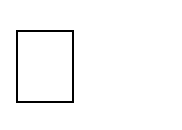 перечень видов итоговой аттестации студентов по программеподготовки специалистовсреднегозвена;характеристикаобщегоуровняподготовкистудентовподаннойспециальности;количество дипломовс отличием;анализ результатов по каждому виду итоговой аттестации;недостатки вподготовке обучающихсяподанной специальности;выводыипредложения.Журнал протоколов хранится в учебной части колледжа в течение одного года, азатем передается на хранение в архив Колледжа в соответствии с номенклатурой делКолледжа.После прохождения итоговой аттестации студентампредоставляютсяпоихзаявлениюканикулывпределахсрокаосвоении соответствующей образовательной программы подготовки специалистов среднегозвена, по окончании которых проводится отчисление обучающихся в связи сполучениемобразования.Порядок проведения итоговой аттестации длявыпускниковизчислалицсограниченнымивозможностямиздоровьяДлявыпускниковизчислалицсограниченнымивозможностямиздоровьяитоговаяаттестацияпроводитсясучетомособенностейпсихофизическогоразвития,индивидуальныхвозможностейисостоянияздоровьятаких выпускников(далее-индивидуальныеособенности).При проведении итоговой аттестации обеспечиваетсясоблюдениеследующихобщихтребований:проведениеитоговойаттестациидлялицсограниченнымивозможностямиздоровьяводнойаудиториисовместносвыпускниками,неимеющимиограниченныхвозможностейздоровья,еслиэтонесоздаеттрудностейдлявыпускниковприпрохожденииитоговойаттестации;присутствие в аудитории ассистента, оказывающего выпускникам необходимуютехническую помощь с учетом их индивидуальных особенностей (занять рабочееместо,передвигаться,прочитатьиоформитьзадание,общаться счленамиэкзаменационнойкомиссии);пользование необходимыми выпускникам техническими средствами припрохождении итоговой аттестации с учетом их индивидуальныхособенностей;обеспечение возможности беспрепятственного доступа выпускников в аудитории,туалетные и другие помещения, а также их пребывания в указанных помещениях(наличие пандусов, поручней, расширенных дверных проемов, лифтов, приотсутствиилифтоваудиториядолжнарасполагатьсянапервом этаже,наличиеспециальныхкреселидругихприспособлений).Дополнительноприпроведенииитоговойаттестацииобеспечиваетсясоблюдениеследующихтребованийвзависимостиоткатегорийвыпускниковсограниченнымивозможностями здоровья:а)дляслепых:задания для выполнения, а также инструкция о порядке итоговойаттестацииоформляютсярельефно-точечнымшрифтом Брайляиливвидеэлектронногодокумента,доступногоспомощьюкомпьютерасоспециализированным программным обеспечением для слепых, или зачитываютсяассистентом;письменные задания выполняются на бумаге рельефно-точечным шрифтом Брайляилинакомпьютересо специализированнымпрограммнымобеспечениемдляслепых,илинадиктовываютсяассистенту;выпускникамдлявыполнениязаданияпринеобходимостипредоставляетсякомплект письменных принадлежностей и бумага для письма рельефно-точечнымшрифтомБрайля,компьютерсоспециализированнымпрограммнымобеспечениемдляслепых;б)дляслабовидящих:обеспечиваетсяиндивидуальноеравномерноеосвещениенеменее300 люкс;выпускникам для выполнения задания при необходимости предоставляетсяувеличивающееустройство;задания для выполнения, а также инструкция о порядке проведенияаттестацииоформляютсяувеличеннымшрифтом;в)дляглухих ислабослышащих,стяжелыминарушениямиречи:обеспечивается наличие звукоусиливающей аппаратуры коллективногопользования, при необходимости предоставляется звукоусиливающая аппаратураиндивидуального пользования;по их желанию экзамен может проводиться в письменной форме;д)для лицснарушениямиопорно-двигательногоаппарата(с тяжелыминарушениямидвигательныхфункцийверхнихконечностейилиотсутствиемверхних конечностей):письменные задания выполняются на компьютере со специализированнымпрограммнымобеспечениемилинадиктовываютсяассистенту.Выпускники или родители (законные представители) несовершеннолетнихвыпускников не позднее, чем за 3 месяца до начала итоговойаттестации подают письменное заявление о необходимости создания для нихспециальныхусловийприпроведенииитоговойаттестации.ПорядокподачиирассмотренияапелляцийПо результатам аттестации выпускник, участвовавший витоговойаттестации,имеетправоподатьвапелляционнуюкомиссию письменное апелляционное заявление (далее – апелляция) о нарушении,поегомнению,установленногопорядкапроведенияитоговойаттестациии(или)несогласии сеерезультатами.Апелляцияподаетсяличновыпускникомилиродителями(законнымипредставителями)несовершеннолетнеговыпускникавапелляционнуюкомиссиюколледжа.Апелляция о нарушении порядка проведения итоговой аттестацииподаетсянепосредственновденьпроведенияитоговойаттестации.Апелляция о несогласии с результатами итоговой аттестацииподается не позднее следующего рабочего дня после объявления результатовитоговой аттестации.Апелляция рассматривается апелляционной комиссией не позднее трех рабочихднейсмомента еепоступления.Апелляционная комиссия состоит из председателя. не менее пяти человек изчисла преподавателей колледжа, не входящих в данном учебном году в составэкзаменационныхкомиссийисекретаря.Председателемапелляционной комиссии является директор колледжа, либо лицо, исполняющееобязанностидиректора наосновании приказа.Составапелляционнойкомиссииутверждаетсядиректоромколледжаодновременно с утверждением состава экзаменационной комиссии.Секретарьизбирается изчислачленовапелляционной комиссии.Апелляция рассматривается на заседании апелляционной комиссии с участием неменее двух третей ее состава. На заседание апелляционной комиссии приглашаетсяпредседательсоответствующейэкзаменационнойкомиссии.Выпускник, подавший апелляцию, имеет право присутствовать при рассмотренииапелляции. С несовершеннолетним выпускником имеет право присутствовать одинизродителей(законныхпредставителей).Рассмотрение апелляции не является пересдачей итоговойаттестации.При рассмотрении апелляции о нарушении порядка проведения итоговой аттестации апелляционная комиссия устанавливает достоверностьизложенных внейсведений и выноситодноиз решений:об отклонении апелляции, если изложенные в ней сведения о нарушениях порядкапроведения итоговой аттестации выпускника не подтвердились и(или)неповлияли нарезультатитоговой аттестации;обудовлетворенииапелляции,еслиизложенныевнейсведенияодопущенных нарушенияхпорядкапроведенияитоговойаттестациивыпускникаподтвердилисьиповлиялинарезультатитоговойаттестации.В последнем случае результат проведения итоговой аттестацииподлежит аннулированию, в связи, с чем протокол о рассмотрении апелляции непозднееследующегорабочегодняпередаетсявэкзаменационнуюкомиссиюдляреализациирешенияапелляционной комиссии.Выпускникупредоставляется возможность пройти итоговую аттестацию втечение10рабочихдней.Решениеапелляционнойкомиссииявляетсяокончательнымипересмотрунеподлежит.Решение апелляционной комиссии оформляется протоколом, которыйподписываетсяпредседателемисекретаремапелляционнойкомиссииихранитсяв архивеКолледжа.